$118,000.00GALAZKA – CASTILLO520 3RD AVE WEST, MOBRIDGEMOBRIDGE GRAND CROSSING ADDN LOT 17 BLOCK 39RECORD #5315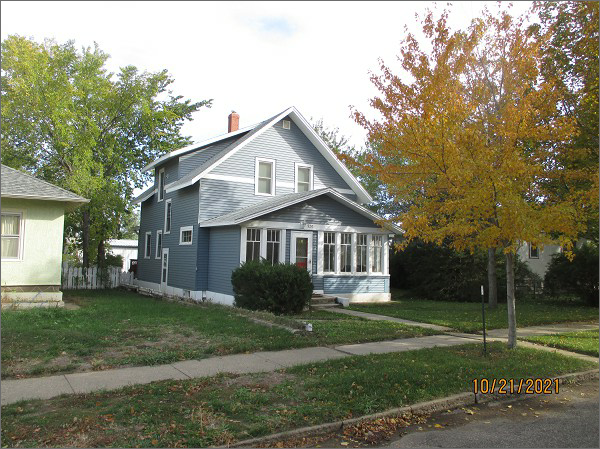 LOT SIZE 50’ X 140’                                                    GROUND FLOOR 716 SQ FTSINGLE FAMILY – 1 ½ STORY                                   TOTAL LIVING 1231 SQ FTAVERAGE QUALITY & CONDITION                         2 BEDROOMS 1 ½ BATHSBUILT IN 1940 + -                                                       BASEMENT 644 SQ FT2012; NEW STEEL SIDING, NEW SHINGLES          DET. GARAGE 280 SQ FT2014; 3 SEASON PORCH FRONT                            SOLID WALL PORCH 70 SQ FTNATURAL GAS, EXTERIOR STAIRCASE EAST       KNEE WALL PORCH 189 SQ FTSOLD ON 9/4/21 FOR $118,000                           OPEN SLAB PORCH 84 SQ FTASSESSED IN 2021 AT $74,880SOLD ON 9/5/18 FOR $87,500ASSESSED IN 2016 AT $23,403                            RECORD #5315